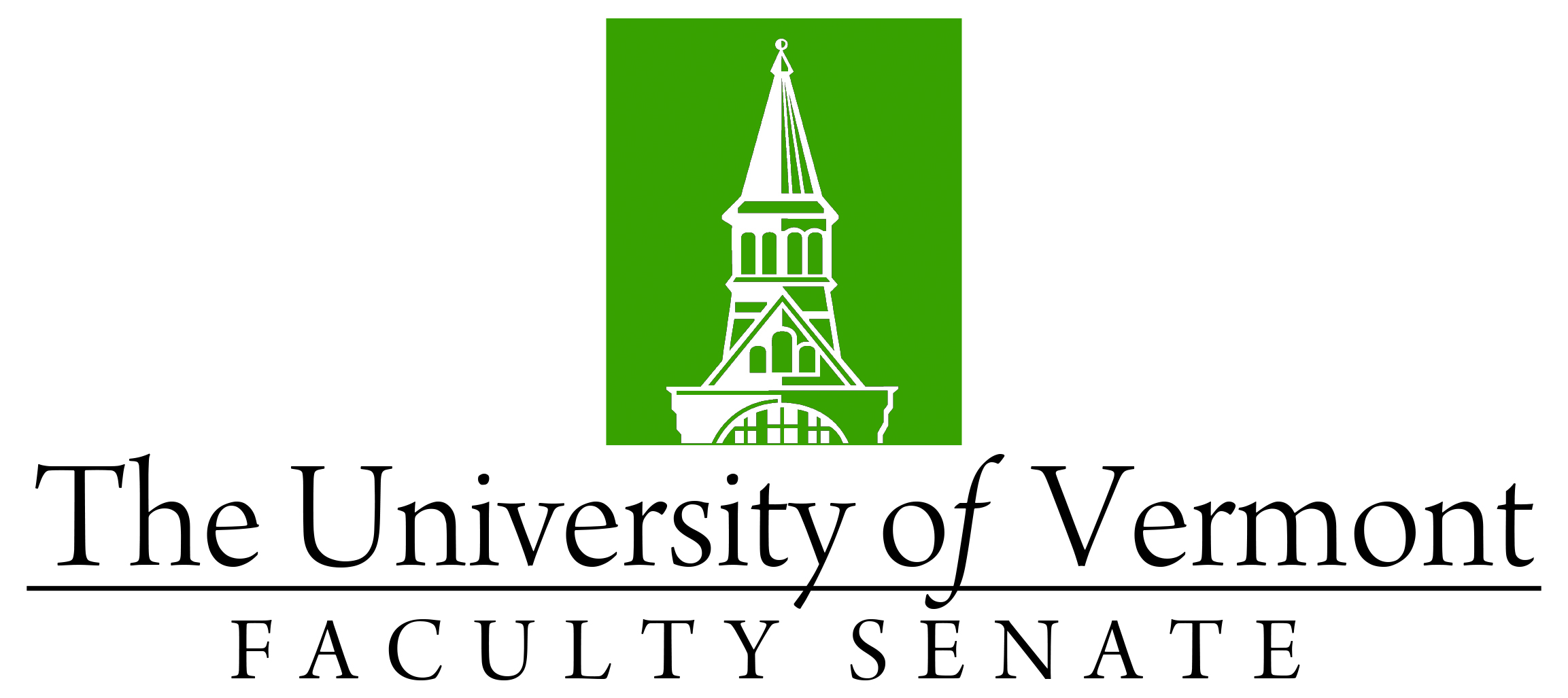 Faculty Senate MeetingMonday, October 18, 20214:00 – 5:30 pm, Online via TeamsAgenda2021-2022 Faculty Senate MeetingsMondays 4:00 – 5:30 PM (exceptions noted)10/18/2111/15/2112/20/21 – 3:00 – 4:30 PM1/24/222/28/223/28/224/25/225/19/22 – 3:00 – 4:30 PM Thursday4:00Faculty Senate President’s Welcome Remarks – Thomas Borchert4:05Consent Agenda (vote)Minutes of the September 2021 Faculty Senate MeetingAd hoc Committee on Senate Authority – Amendment to Resolution regarding ad hoc committee membershipCurricular AffairsNo-contest Deactivation of the RN-BS Program in Nursing (CNHS)  No-contest Termination Italian Studies Major (CAS) No-Contest Termination Italian Minor (CAS) No-Contest Termination Speech and Debate Minor (CAS) No-contest Termination VT Studies Minor (CAS) New Certificate of Graduate Study and Micro-Certificate of Graduate Study in Education for Sustainability (GRAD/CESS)  4:10ReportsCurricular Affairs Committee Report on Actions Taken in CommitteeStudent Affairs Committee Report on Actions Taken in Committee4:15Degree Conferrals – Graduate Degrees (vote)4:20Revised Procedures for Academic Organization (vote)Senate Procedures Related to the Establishment, Reorganization, and Elimination of:Colleges and SchoolsSchool within a CollegeDepartment4:45Catamount Core Curriculum Committee (GenEd) Pablo Bose and/or J. Dickinson5:05New Business 